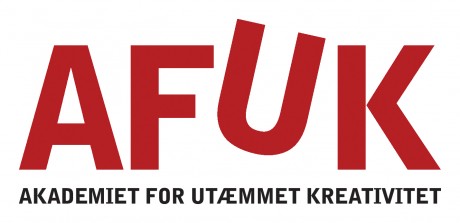 Dear applicant for the ArtistlineDue to the Covid-19 outbreak we are unfortunately not able to do our normal audition. Instead we will do it digitally. We are sorry that we won´t have the opportunity to meet you “in real life” and that you won´t get to meet our students and see the school. But we will do our best to create an audition that gives you the possibility to show who you are and what you can do, as well as giving you an impression of what it is like to be a student at the Artistline.In the following you will find an overview of the structure of the audition + deadlines, as well as information on how to apply.If you have any questions regarding the audition process do not hesitate to write us at audition2020@afuk.dkStructure and deadlinesThe audition consists of three rounds:In the first round focus is on the applicants physical starting point (strength, flexibility and level in acrobatics) and motivation for starting at the Artistline. Furthermore, there will be the possibility to show what you can do as a circus artist and physical performer.The second round revolves around the investigation of a performative task.In the final round there will be interviews with applicants regarding the performative task from round two. Since we have more applicants than places in our program, we will decide after each round who will progress and who unfortunately will not get the opportunity to start at the Artistline this year. The selection is based on various criteria’s such as physical starting point, possibility for development and artistic vision. If you are not accepted you are of course welcome to contact us for feedback.How to applyBelow you will an application form which needs to be filled out and emailed back to us at audition2020@afuk.dk. For us to see your current level you will need to film yourself doing various exercises. Those recordings should be uploaded to an online platform (YouTube, Vimeo, google photos etc.) and a link provided in the application. To give an example, in the paragraph “Strength” you should paste a link to a video of you performing the strength exercises.  Application form Name:Address:Nationality:Age:E-mail:Phone:Round 1. Strength, flexibility, acrobatics, level in circus discipline, stage experience and motivationDeadline 11th of June 2020About the strength, flexibility and acrobatics tests. Please read before starting the exercises.We are interested in getting an understanding of your physical starting point for doing circus. Partly because it gives us an opportunity to see if the Artistline is a place where you can develop as an artist. But also because of health reason, in that we want to make sure that your body is ready for the very physical program that we have at the Artistline.Whether you can do all the exercises we ask for is not crucial for your chance to progress to the second round. So, if you are not capable of doing 10 pus-ups, do as many as you can. Or do them on your knees. What is important is that we get an understanding of your current level. And if there is some of the exercises that you cannot do (e.g. because of injury or lack of access to equipment) then let us know. In that connection it is also important to stress that you are responsible for your own safety and that you of course should not perform any excises that you do not feel safe doing.We have had our kind and skilled students film the various exercises so that you can see how they should be performed. We strongly recommend that you watch the videos before you start, even if you know the exercises beforehand.1.1 StrengthClick here for video of exercisesPerform and film the following exercises. Try to the extent possible to film the exercises in one go without any cuts. Provide a link to the video in this paragraph.10 x jackknifes10 x push-ups5 x pull-ups 10 x legbends in handstand against a wall Own exercise (voluntary). If you have a strength exercise/series, that you a want to show, feel free to include it.1.2 FlexibilityClick here for video of exercisesPerform and film the following exercises. Try to the extent possible to film the exercises in one go without any cuts. Provide a link to the video in this paragraph.Side split (both sides)BridgeFront split”Sit on the floor with straight back and straight arms”-positionPike standingPike sittingPike middle splitPike max-splitDownwards facing dog with one leg liftedOwn exercise (voluntary). If you have a flexibility exercise/series that you a want to show, feel free to include it.1.3 AcrobaticsClick here for video of exercisesPerform and film the following exercises. Try to the extent possible to film the exercises in one go without any cuts. Provide a link to the video in this paragraph.Pirouette/front-roll series. Start with a jump-pirouette and go directly into a front-roll. When you get up from the front-roll, do jump-half-pirouette, followed by a front-roll. Keep alternating between front rolls and jump-half-pirouettes until you have done a total of four front rolls. Finish with a jump-pirouette. CartwheelBack rollKick up to handstandPirouette/front-roll series:  Full pirouette -> Front roll -> Half pirouette -> Front roll -> Full pirouette ->  Front roll -> Half pirouette -> Front roll -> Full pirouetteOwn exercise (voluntary). If you have an acrobatic trick/series that you a want to show, feel free to include it.1.4 Motivation for attending the Artistline We would like to know why you are interested in contemporary circus, as well as why you want to become a student at the Artistline. To do so you can either:Write a letter (app. 2400 characters) about who you are and why you want to start at the ArtistlineOr2. Record a 2-minutte video of yourself talking about who you are and why you want to start at the ArtistlineIf you choose the letter (1), please paste the text here. If you choose the video (2), paste the link here: 1.5 Circus specialization and/or other physical expressions (voluntary) It is not all of our students who have a circus specialization when they start at the Artistline. But if you already have experience with training circus and have started going in-depth with a specialty, we would love to see it.You are also welcome to share if you work with other physical expression (e.g. parkour, dance, gymnastics etc.)Please post a link to what you want to share with us here. If it is longer than 3 minutes we cannot guarantee that we will see it all. 1.6 Performance experience (voluntary) As with the circus specialization it is not all of our students who have experience performing before starting the ArtistliBut if you have we would love to see it. It can of course be a circus act, but you are also welcome to share if you have performed with for example dance, music or theater.Post a link to your performance here, if it is longer than 3 minutes we cannot guarantee we will see it all.Round 2: Performative task (16-18th of June)More information to follow should you progress from round 1Round 3: Interviews (20th of June)More information to follow should you progress from round